MINISTERSTVO ZEMĚDĚLSTVÍ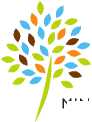 ZÁVAZNÉ PARAMETRY ŘEŠENÍ PROJEKTUČíslo projektu: QL24010251Rozhodný den pro uznatelnost nákladů dle této verze závazných parametrů:Od data zahájení řešení projektu uvedeném v Závazných parametrechNázev projektu v českém jazyceKomplexní mikrobiota sýrů - nove metody hodnocení jejího složení a bezpečnosti pro následné; využití v technologii sýrůDatum zahájení a ukončení projektu03/2024 - 12/2028Cíl projektuCílem projektu je izolovat, vytipovat a nasledne realne otestovat kmeny ze skupiny nezakysových bakterií mlecneho kvaseníxxxxxxxxxxxxxxxxxxxxxxxŘešitel — Klíčová osoba řešitelského týmuxxxxxxxxxxxxxxxxxxxxxxxxxxxPlánované výsledky projektuPopis výstupu/výsledkuV rámci workshopu budou formou přednášek prezentovány výsledky projektu a shrnuta související problematika: mikroorganismy prežívající pasteraci, technologické;, protektivní a probioticke vlastnosti mikroorganismu uplatňující se jako nezakysove BMK, rizika antibioticke rezistence a její horizontální přenos, výskyt nežádoucích mikroorganismů v technologii sýrů.Budou predstaveny a prakticky demonstrovany nove geneticke metody vyuzitelne v potravinarske mikrobiologii.Druh výsledku podle struktury databáze RIVW - Uspořádání workshopuIdentifikační údaje účastníkůHlavní příjemce - [P] Vysoká škola chemicko-technologická v PrazeDalší účastník - [D] Výzkumný ústav mlékárenský s.r.o.Další účastník - [D] MADETA a. s.Další účastník - [D] Masarykova univerzitaPrávní formaVVS - Veřejná nebo státní vysoká škola (zákon č. 111/1998 Sb., o vysokých školách a o změně a doplnění dalších zákonů)Typ organizaceVO - Výzkumná organizaceNáklady(uvedené údaje jsou v Kč, závazné parametry tučně v rámečku)Projekt — QL24010251Hlavní příjemce — [P] Vysoká škola chemicko-technologická v PrazeDalší účastník — [D] Výzkumný ústav mlékárenský s.r.o.Další účastník — [D] MADETA a. s.Další účastník — [D] Masarykova univerzitaMINISTERSTVO ZEMĚDĚLSTVÍDalší závazné parametry projektuIdentifikační čísloQL24010251-V2Název výstupu/výsledkuAntibiotická rezistence bakterií mléčného kvašeníPopis výstupu/výsledkuČlánek se bude zabývat antibiotickou rezistencí nejběžněji se vyskytujících bakterií mléčného kvašení a BMK, které jsou zároveň využívány jako mikrobiální kultury při výrobě sýrů.Popis výstupu/výsledkuČlánek se bude zabývat antibiotickou rezistencí nejběžněji se vyskytujících bakterií mléčného kvašení a BMK, které jsou zároveň využívány jako mikrobiální kultury při výrobě sýrů.Druh výsledku podle struktury databáze RIVJost - Ostatní články v odborných recenzovaných periodikách splňující definici druhu výsledkuDruh výsledku podle struktury databáze RIVJost - Ostatní články v odborných recenzovaných periodikách splňující definici druhu výsledkuIdentifikační čísloQL24010251-V1Název výstupu/výsledkuVyužití metod sekvenování nové generace pro studium diverzity mikrobiomu a rezistomu sýrůPopis výstupu/výsledkuČílem clanku bude seznamit sirokou odbornou verejnost mlekarenskeho prumyslu s principem metod sekvenovaní nove generace a moznostmi jejich vyuzití pro studium diverzity mikrobiomu a rezistomu syríi. V clanku budou dale diskutovany podmínky, pozadavky a prínost pro zavedení techto metod do standardní laboratorní praxe.Popis výstupu/výsledkuČílem clanku bude seznamit sirokou odbornou verejnost mlekarenskeho prumyslu s principem metod sekvenovaní nove generace a moznostmi jejich vyuzití pro studium diverzity mikrobiomu a rezistomu syríi. V clanku budou dale diskutovany podmínky, pozadavky a prínost pro zavedení techto metod do standardní laboratorní praxe.Druh výsledku podle struktury databáze RIVJost - Ostatní články v odborných recenzovaných periodikách splňující definici druhu výsledkuDruh výsledku podle struktury databáze RIVJost - Ostatní články v odborných recenzovaných periodikách splňující definici druhu výsledkuIdentifikační čísloQL24010251-V4Název výstupu/výsledkuVýskyt a vlastnosti bakterií rodu Klebsiella v polotvrdých sýrechPopis výstupu/výsledkuČlánek bude řešit prevalenci bakterií rodu Klebsiella (zástupce čeledi Enterobacteriaceae), ktere se vyskytují v polotvrdých sýrech v prubehu výroby i prodeje v tržní síti. Publikace bude zamerena na sledování jejich rezistence k antibiotikům a virulence (bezpečnost výrobků).Popis výstupu/výsledkuČlánek bude řešit prevalenci bakterií rodu Klebsiella (zástupce čeledi Enterobacteriaceae), ktere se vyskytují v polotvrdých sýrech v prubehu výroby i prodeje v tržní síti. Publikace bude zamerena na sledování jejich rezistence k antibiotikům a virulence (bezpečnost výrobků).Druh výsledku podle struktury databáze RIVJost - Ostatní články v odborných recenzovaných periodikách splňující definici druhu výsledkuDruh výsledku podle struktury databáze RIVJost - Ostatní články v odborných recenzovaných periodikách splňující definici druhu výsledkuIdentifikační čísloQL24010251-V3Název výstupu/výsledkuSledování diverzity mikrobioty sýrů v průběhu zráníPopis výstupu/výsledkuČlánek v recenzovaném časopise o mikrobiologickém složení dohřívaných sýrů v průběhu jejich zrání, s důrazem na zastoupení nezákysových kmenů bakterií mléčného kvašení.Popis výstupu/výsledkuČlánek v recenzovaném časopise o mikrobiologickém složení dohřívaných sýrů v průběhu jejich zrání, s důrazem na zastoupení nezákysových kmenů bakterií mléčného kvašení.Druh výsledku podle struktury databáze RIVJost - Ostatní články v odborných recenzovaných periodikách splňující definici druhu výsledkuDruh výsledku podle struktury databáze RIVJost - Ostatní články v odborných recenzovaných periodikách splňující definici druhu výsledkuIdentifikační čísloQL24010251-V7Název výstupu/výsledkuVýskyt a vlastnosti bakterií rodu Staphylococcus v polotvrdých sýrechPopis výstupu/výsledkuČlanek bude resit výskyt bakterii Staphýlococcus aureus ve finalních výrobcích u výrobce krajených a balených polotvrdých sýru zakoupených v trzní síti. Ve výrobcích bude stanoven prukaz a pocet S. aureus, u získaných izolátů bude sledována schopnost tvořit enteroroxiny a rezistence k antibiotikům.Popis výstupu/výsledkuČlanek bude resit výskyt bakterii Staphýlococcus aureus ve finalních výrobcích u výrobce krajených a balených polotvrdých sýru zakoupených v trzní síti. Ve výrobcích bude stanoven prukaz a pocet S. aureus, u získaných izolátů bude sledována schopnost tvořit enteroroxiny a rezistence k antibiotikům.Druh výsledku podle struktury databáze RIVJost - Ostatní články v odborných recenzovaných periodikách splňující definici druhu výsledkuDruh výsledku podle struktury databáze RIVJost - Ostatní články v odborných recenzovaných periodikách splňující definici druhu výsledkuIdentifikační čísloQL24010251-V5Název výstupu/výsledkuHodnocení funkčních vlastností nezákysových bakterií mléčného kvašeníPopis výstupu/výsledkuČlanek v recenzovanem casopise o hodnocení funkcních vlastností izolatu NSLAB, s ohledem na jejich potenciální využití ve výrobě sýrůPopis výstupu/výsledkuČlanek v recenzovanem casopise o hodnocení funkcních vlastností izolatu NSLAB, s ohledem na jejich potenciální využití ve výrobě sýrůDruh výsledku podle struktury databáze RIVJost - Ostatní články v odborných recenzovaných periodikách splňující definici druhu výsledkuDruh výsledku podle struktury databáze RIVJost - Ostatní články v odborných recenzovaných periodikách splňující definici druhu výsledkuIdentifikační čísloQL24010251-V6Název výstupu/výsledkuZměny mikrobiomu v průběhu zrání sýrůPopis výstupu/výsledkuČlánek Jimp bude zameren na popis nových experimentálních poznatků o diverzite mikrobiomu sýrů získaných pomocí nove metody nanoporoveho sekvenovaní metagenomove DNA izolované; ze vzorku syru. Pouzitl teto metody umožní detailní sledovaní kultivovatelnych i nekultivovatelnych mikroorganismu v prubehu zraní syru a stanovit a podrobne popsat zasadní trendy ve zmenach mikrobiomu.Popis výstupu/výsledkuČlánek Jimp bude zameren na popis nových experimentálních poznatků o diverzite mikrobiomu sýrů získaných pomocí nove metody nanoporoveho sekvenovaní metagenomove DNA izolované; ze vzorku syru. Pouzitl teto metody umožní detailní sledovaní kultivovatelnych i nekultivovatelnych mikroorganismu v prubehu zraní syru a stanovit a podrobne popsat zasadní trendy ve zmenach mikrobiomu.Druh výsledku podle struktury databáze RIVJimp - Článek v odborném periodiku je obsažen v databázi Web of Science společností Thomson Reuters s příznakem „Article“, „Review“ nebo „Letter“Druh výsledku podle struktury databáze RIVJimp - Článek v odborném periodiku je obsažen v databázi Web of Science společností Thomson Reuters s příznakem „Article“, „Review“ nebo „Letter“Identifikační čísloNázev výstupu/výsledkuQL24010251-V8Mikrobiota sýrů, nové metody v mikrobiologii, výsledky projektuIdentifikační čísloQL24010251-V11Název výstupu/výsledkuDoplňková kultura pro výrobu sýrůPopis výstupu/výsledkuxxxxxxxxxxxxxxxxxxxxxPopis výstupu/výsledkuxxxxxxxxxxxxxxxxxxxxxDruh výsledku podle struktury databáze RIVFuzit - Užitný vzorDruh výsledku podle struktury databáze RIVFuzit - Užitný vzorIdentifikační čísloQL24010251-V12Název výstupu/výsledkuPolotvrdý zrající sýr s doplňkovou kulturouPopis výstupu/výsledkuxxxxxxxxxxxxxxxxxxPopis výstupu/výsledkuxxxxxxxxxxxxxxxxxxDruh výsledku podle struktury databáze RIVZtech - Ověřená technologieDruh výsledku podle struktury databáze RIVZtech - Ověřená technologieIdentifikační čísloQL24010251-V9Název výstupu/výsledkuStanovení diverzity mikrobiomu a rezistomu sýrů metodou nanopórového sekvenováníPopis výstupu/výsledkuxxxxxxxxxxxxxxxxxxxxxxxxxxxxxxxxxxxPopis výstupu/výsledkuxxxxxxxxxxxxxxxxxxxxxxxxxxxxxxxxxxxDruh výsledku podle struktury databáze RIVNmetS - Metodiky schválené příslušným orgánem státní správy, do jehož kompetence daná problematika spadáDruh výsledku podle struktury databáze RIVNmetS - Metodiky schválené příslušným orgánem státní správy, do jehož kompetence daná problematika spadáIdentifikační čísloQL24010251-V10Název výstupu/výsledkuMikrobiota a její diverzita u polotvrdých sýrůPopis výstupu/výsledkuČlánek v časopise s IF bude zameren na metagenomickou analýzu vzorku sýrůi. Výsledky získane metodou 16S rRNA prinesou prehled o diverzite bakteriomu v polotvrdých sýrech pochazejících od ruzných výrobcůi, ale i od stejneho výrobce růizných sarzí. Bude pouzita i metoda predikce rezistomu ve vzorcích sýrů.Popis výstupu/výsledkuČlánek v časopise s IF bude zameren na metagenomickou analýzu vzorku sýrůi. Výsledky získane metodou 16S rRNA prinesou prehled o diverzite bakteriomu v polotvrdých sýrech pochazejících od ruzných výrobcůi, ale i od stejneho výrobce růizných sarzí. Bude pouzita i metoda predikce rezistomu ve vzorcích sýrů.Druh výsledku podle strukturý databáze RIVJimp - Článek v odborném periodiku je obsažen v databázi Web of Science společností Thomson Reuters s příznakem „Article“, „Review“ nebo „Letter“Druh výsledku podle strukturý databáze RIVJimp - Článek v odborném periodiku je obsažen v databázi Web of Science společností Thomson Reuters s příznakem „Article“, „Review“ nebo „Letter“IČ60461373Obchodní jménoVysoká škola chemicko-technologická v PrazeKód organizační jednotky22330Organizační jednotkaFakulta potravinářské a biochemické technologiePrávní formaVVS - Veřejná nebo státní vysoká škola (zákon č. 111/1998 Sb., o vysokých školách a o změně a doplnění dalších zákonů)Právní formaVVS - Veřejná nebo státní vysoká škola (zákon č. 111/1998 Sb., o vysokých školách a o změně a doplnění dalších zákonů)Typ organizaceVO - Výzkumná organizaceTyp organizaceVO - Výzkumná organizaceIČ26722861Obchodní jménoVýzkumný ústav mlékárenský s.r.o.Kód organizační jednotkyOrganizační jednotkaPrávní formaPOO - Právnická osoba zapsaná v obchodním rejstříku (zákon č. 304/2013 Sb., o veřejných rejstřících právnických a fyzických osob)Právní formaPOO - Právnická osoba zapsaná v obchodním rejstříku (zákon č. 304/2013 Sb., o veřejných rejstřících právnických a fyzických osob)Typ organizaceVO - Výzkumná organizaceTyp organizaceVO - Výzkumná organizaceIČ63275635Obchodní jménoMADETA a. s.Kód organizační jednotkyOrganizační jednotkaPrávní formaPOO - Právnická osoba zapsaná v obchodním rejstříku (zákon č. 304/2013 Sb., o veřejných rejstřících právnických a fyzických osob)Právní formaPOO - Právnická osoba zapsaná v obchodním rejstříku (zákon č. 304/2013 Sb., o veřejných rejstřících právnických a fyzických osob)Typ organizaceVP - Velký podnikTyp organizaceVP - Velký podnikIČObchodní jméno00216224Masarykova univerzitaKód organizační jednotky14110Organizační jednotkaLékařská fakultaPoložka / rok20242025202620272028Celkem maximální výšeNáklady projektu celkem30293303 624 9773 686 52738801973 651 74717 872 778Výše podpory2 571 85830771393 131 1743 294 8483 103 44615 178 465Maximální intenzita podpory projektu85 %85 %85 %85 %85 %85 %Položka / rok20242025202620272028Celkem maximální výšeOsobní náklady4 908 560Subdodávky0Ostatní přímé náklady833 000Nepřímé náklady1 435 388Náklady projektu celkem1 212 3901 465 2021 476 4521 530 2021 492 7027 176 948Výše podpory1 128 7651 364 8531 376 1031 429 8531 392 3536 691 927Způsob výpočtu režijních nákladůFlat rate 25%Flat rate 25%Flat rate 25%Flat rate 25%Flat rate 25%Flat rate 25%Položka / rok20242025202620272028Celkem maximální výšeOsobní náklady2 566 000Subdodávky0Ostatní přímé náklady1 130 000Nepřímé náklady924 000Náklady projektu celkem800 000950 000930 000980 000960 0004 620 000Výše podpory752 000893 000874 000921000902 0004 342 000Způsob výpočtu režijních nákladůFlat rate 25%Flat rate 25%Flat rate 25%Flat rate 25%Flat rate 25%Flat rate 25%Položka / rok20242025202620272028Celkem maximální výšeOsobní náklady1 770 000Subdodávky0Ostatní přímé náklady590 000Nepřímé náklady590 000Náklady projektu celkem500 000600 000600 000650 000600 0002 950 000Výše podpory200 000240 000240 000260000240 0001 180 000Způsob výpočtu režijních nákladůFlat rate 25%Flat rate 25%Flat rate 25%Flat rate 25%Flat rate 25%Flat rate 25%Položka / rok20242025202620272028Celkem maximální výšeOsobní náklady1 489 664Subdodávky0Ostatní přímé náklady1 011 000Nepřímé náklady625 166Náklady projektu celkem516 940609 775680 075719 995599 0453 125 830Výše podpory491 093579 286641 071683 995569 0932 964 5 3 8Způsob výpočtu režijních nákladůFlat rate 25%Flat rate 25%Flat rate 25%Flat rate 25%Flat rate 25%Flat rate 25%